Cloud Formation and Air Masses Guided Notes1.  ________________________ is the temperature at which air must be cooled to reach saturation.  ____________________ is the phase change from gas to liquid; it only occurs when the air reaches saturation.  The __________ _______________________________ _______________ (LCL) is the point at which condensation occurs.2.  How clouds form:Air masses of different temperatures ___________________.  The less dense, _______________ air mass rises over the more dense, ___________________ air mass.  As the warm air rises, it cools, and once it reaches the LCL, water vapor will condense around _______________________________ nuclei to become a cloud, if the density of condensation nuclei is great enough.  Condensation nuclei are _______________________ in the air around which cloud droplets can form.3.  Draw a picture of cloud formation:4.  __________________________ occurs when cloud droplets collide and join together to form a larger droplet. When the droplet becomes too heavy to be held aloft, gravity takes over and it falls to Earth as ___________________________. 5.  In ___________________________ ______________________, the air mass is forced to lift due to topography, cooling down quickly in the process, causing condensation and cloud formation.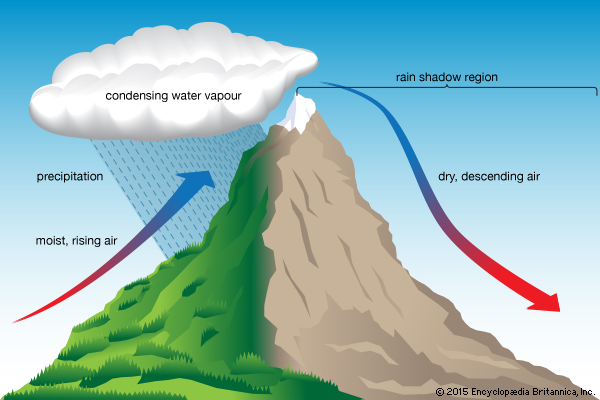 6.  ______________________ is the current state of the atmosphere, while ___________________ describes the average weather over a long period of time.  EX:7.  Air masses are a large body of air with similar ______________________________ and __________________________.8.  If the source of the air mass is over land the air mass will be _______________.  If the sources of the air mass is over water the air mass with be _______________________.9.  10.  If we combine temperature and humidity, we can create ___ types of air masses:11. 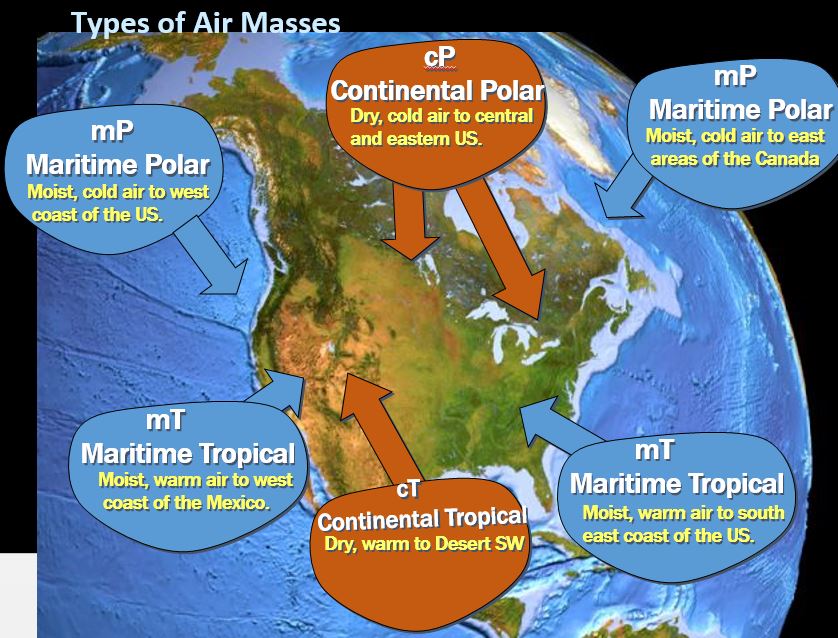 12.  Air masses move by prevailing _____________.  The winds cause the air masses to move over ___________ and ________________.  As the air masses move, they change.  This is called ________________________________________.  The air masses becomes more like the ___________ it is moving over… and at the same time, the area the air mass is moving over becomes more like the __________________.DESCRIPTIONCONDITIONLOCATION FORMEDMaritime ContinentalTropicalPolar